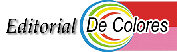 HABLANDO CON EDUARDO SOBRE EL CARISMA DEL MOVIMIENTO 
Certezas 
Alberto Monteagudo Directamente compartimos sus conviccionesEl Carisma Fundacional se ha de vivir, sino es imposible transmitirlo bien.
Hemos de defender la verdad. Como oscilamos el mensaje. Pasar de lo grande a lo pequeño.
Lo principal es Dios te ama. Es demasiado bonito, pero es verdad.
Dios te conoce y te ama.
Pídele, que te lo va a conceder.
Los cristianos hemos de aprender a aprender.
La música de fondo siempre ha sido “los alejados” 
Es para que vengan “los distanciados”. Si no se va a ellos, es una involución.
Me gusta lo que es verdad. Hemos de defender la verdad.
Si Dios te ama, yo te amo. 
El Carisma es como una antena telescópica de la que vas tirando y tirando y te trae cosas que sirven al mundo, aliviando las tensiones que existen.
Por voto no se puede decir que es el Carisma. Por favor no toquéis la rosa. 
Lo fundamental es dar a conocer el Carisma del MCC.